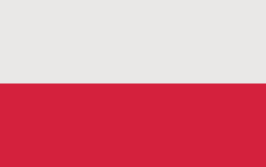 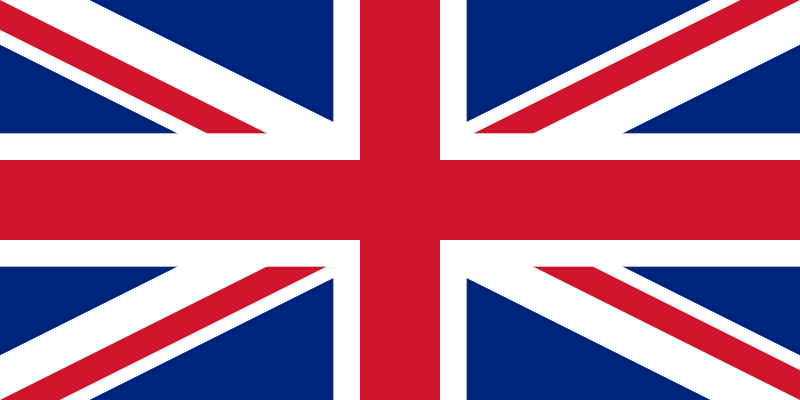 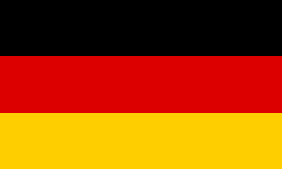 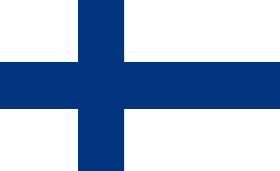 Chciałabym bilet do…I’d like one ticket to…Ich möchte eine Farhkarte zu…Saanko lipun…Przepraszam, gdzie mogę kupić bilet?Excuse me, where I can buy a ticket?Entschuldigung, wo kann ich ein Zugticket kaufen?Sori vaan,mistä saan lipun?Czy jest zniżka dla…?Is there a discount for…?Ist de Rabatt für..?opóźnieniedelayVerzugmyöhästyminen	peronplatformPlattformrautatielaiturirezerwacjabookingBuchungvarauskasa biletowaticket officeFahrkartenschalterlippumyymäläIle kosztuje bilet do…?How much is the ticket to..?Wie viele viel ist ein Ticket nach…?bezpośredni pociągdirect trainD-Zug (pociąg pośpieszny)bilet w jedną stronę/ powrotnyone way ticket/return ticketEinzelfahrschein/ Rückfahrscheinmenolippu/meno-paluulippu O której godzinie odjeżdża pociąg do…?What time does the train leave to…?Um wie viel Uhr fährt der Zug nach…?